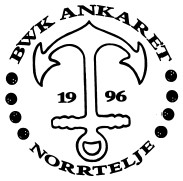 
Protokoll fört vid Bwk Ankarets styrelsemöte 2022-08-16
Närvarande: Sofie Granath, Christina Granath, Mikael Olsson, Richard Andersson, Micael Dahl, Torbjörn Larsson.

Kopia till:
Mimmi Viktorsson
Emelie Holmström
Håkan Sjöman
Leo Westberg
Torsten Gustavsson
28. Mötets öppnande 


29. Godkännande av dagordning 


30. Val av justerare 
Till att jämte ordförande justera protokollet valdes Torbjörn Larsson


31. Föregående protokoll 
Inga anmärkningar


32. Budget/ekonomiskt utfall 
Vi har ej kommit i gång med faktureringen ännu. Kassören kommer ta tag i detta nu efter sommaren.
Vi beslutar om att höja milersättningen för resor till långmatcher från 18.50kr till 20 kr eftersom drivmedelspriserna gått upp så mycket. 
33. UK till lagen 
Michael Dahl fortsätter som UK för C-laget, Richard Andersson fortsätter med A-laget och Christina Granath tar F-laget.
34. Oljeprofiler 
Vi undersöker vilka profiler som är möjliga för oss att välja och beslutar om detta på nästa möte. Vi kallar till spelarmöte den 31a Augusti kl 18 så att vi kan diskutera detta då. Christina kallar spelare på laget.se. Vi beslutar om att bjuda på glass under mötet.
35. Träningstid 10 minuter senare så alla får nyoljat? 
Vi beslutar om att det går bra att flytta träningstiden på Onsdagar till 19.20 istället för 19.10 så att vi kan få nyoljat innan träningen. Vi måste meddela bowlinghallen 4 veckor innan om vi vill avanmäla banor på Onsdagsträningen. Vi undersöker vilka som vill fortsätta med träningsabonnemang även denna säsong. 


36. Försäljning av lotter 
Totte är inte med, vi tar upp denna punkt på nästa möte.


37. Ny Sponsorperiod så vi kan köpa nya tröjor. 
Vi har fått prisförslag från Trimtex på nya matchtröjor med dragkedja, modellen är samma som vi har sedan tidigare. Vi diskuterar modell, färg och sponsorer på medlemsmötet den 31.a Augusti.


38. Övriga frågor Kick-off? 
Vi tar upp även detta som en punkt på det inplanerade spelarmötet.


39. Nästa möte
Onsdagen den 7 september klockan 18.


40. Mötets avslutning 


Förslag på mötesdatum till hösten klockan 18:00 
Styrelsemöte Onsdagen den 7 september 2022 
Styrelsemöte Onsdagen den 5 oktober 2022 
Styrelsemöte Onsdagen den 9 november 2022 
Styrelsemöte Onsdagen den 7 december 2022 
Styrelsemöte Onsdagen den 11 januari 2023 
Styrelsemöte Onsdagen den 8 februari 2023 
Styrelsemöte Onsdagen den 8 mars 2023 
Årsmöte Torsdagen den 23 mars 2023 


Vid protokollet________________________Sofie GranathJustering
_____________________________	               __________________________Christina Granath		               Torbjörn Larsson